附件3国网福建党校（管培中心）地理位置及乘车线路一、地理位置地址：福州市仓山区公园西路19号。总台电话：0591-83096700/83096800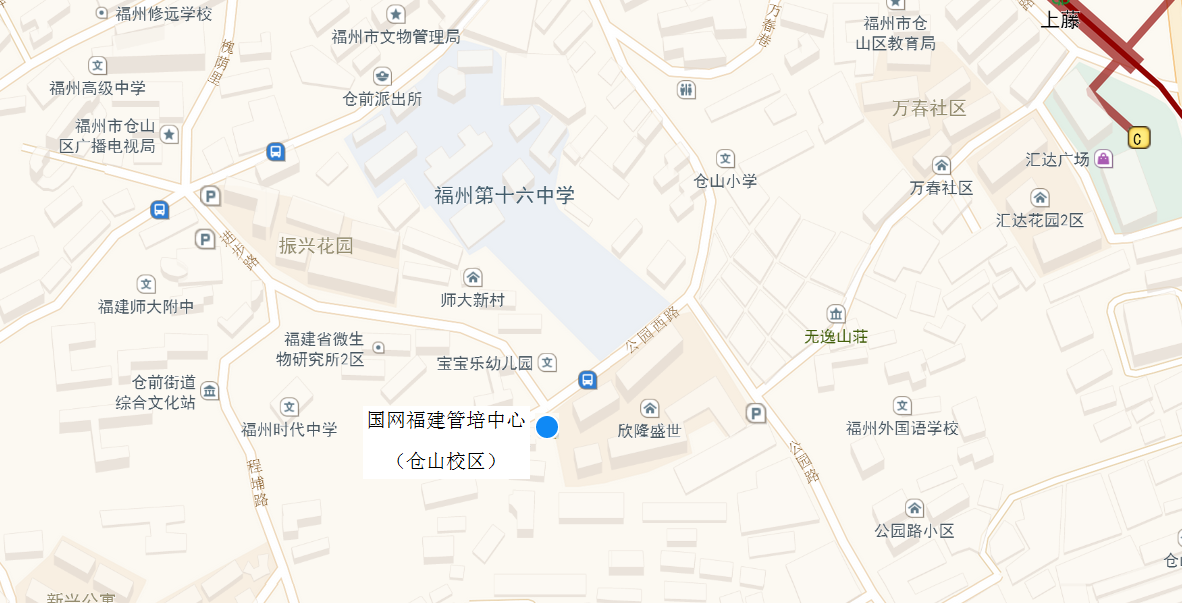     二、前往路线1.火车站/汽车北站—国网福建党校（管培中心）（1）乘坐20路公交车到达附中站，沿进步路下坡步行约300米，到达目的地。   （2）乘坐地铁一号线到达上藤站（B/C出口），沿巷下路步行约500米到达公园路，右转前进约100米，左转进入公园西路，步行约200米，到达目的地。2.火车南站—国网福建党校（管培中心）（1）乘坐83路公交车到达附中站，沿进步路下坡步行约300米，到达目的地。（2）乘坐地铁一号线到达上藤站（B/C出口），沿巷下路步行约500米到达公园路，右转前进约100米，左转进入公园西路，步行约200米，到达目的地。3.汽车南站—国网福建党校（管培中心）    乘坐60路公交车到达附中站，沿进步路下坡步行约300米，到达目的地。4.汽车西站（大学城）—国网福建党校（管培中心）乘坐43路公交车到达竹榄站，换乘509路公交车到达公园西路站。